Муниципальное казенное дошкольное  образовательное учреждение города Новосибирска«Детский сад № 478 комбинированного вида»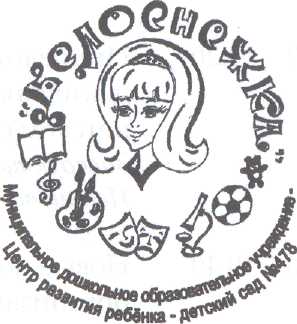 Юридический адрес: г. Новосибирск, ул. Рассветная 17/1Телефон/факс: (383) 2741519, e-mail: DOU478@rambler.ruНОВОСИБИРСК 2019 г.КРАТКАЯ АННОТАЦИЯ ПРОЕКТА         Каждому человеку интересно узнать, откуда он происходит, кем были его предки, Откуда он родом? Вопрос  с виду простой, но на самом деле имеет очень глубокий смысл. Интерес к своему прошлому, своим корням, знанию того, откуда ты родом – это в крови у каждого нормального человека. С семьи начинается жизнь человека, здесь происходит формирование его как личности. Семья — источник любви, уважения, солидарности и привязанности, то, на чем строится любое цивилизованное общество, без чего не может существовать человек. Воспитание детей, формирование личности ребёнка с первых лет его жизни – основная обязанность родителей. Семья влияет на ребёнка, приобщает его к окружающей жизни. Взрослые должны помочь детям понять значимость семьи, воспитывать у детей любовь и уважение к членам семьи, прививать детям чувство привязанности к семье и дому. Проект будет реализован с детьми среднего возраста, посещающих группу комбинированного вида.
           Наблюдая за детьми нашей группы, я увидела, что детям необходимо ласковое прикосновение взрослых, т.е. они, нуждаются в эмоциональном и тактильном контакте. Порой они откладывают игру, чтобы подойти, прижаться к воспитателю. Задумавшись над этим я решила поговорить с детьми. В ходе беседы с  детьми,  было установлено, что дети имеют недостаточные представления о своей семье, кто кому и кем приходится, как зовут  бабушек и дедушек, прабабушек и прадедушек. Также возникли трудности со знанием своего отчества, имени и отчества родителей.  Все это позволило сделать вывод, что потребности ребенка во внимании взрослых обусловлены утратой связи между семьей и родственниками, что в целом влияет на развитие ребенка и на его психологический комфорт в частности.Данный вывод позволяет сформулировать гипотезу исследования: если будут созданы необходимые условия для ознакомления детей со своей фамилией, именем и отчеством родителей, своего рода и родословной, с семейными традициями, на основе взаимодействия детей и родителей, то это поможет детям понять значимость семьи, воспитать у детей любовь и уважение к её членам, привить чувство привязанности к семье, дому, а также укрепить детско-родительские отношения. В проекте представлена совместная работа воспитателя, детей, родителей по формированию представления о семье как о людях, которые живут вместе, любят друг друга, заботятся друг о друге.   Работа в условиях реализации ФГОС требует интеграции семейного воспитания и дошкольного образования, изменения стиля и форм взаимодействия дошкольного учреждения и семьи, что в итоге будет содействовать выработке общих принципов в работе по развитию личности дошкольника, формированию общего образовательного пространства ребенка дошкольного возраста.Цель данного проекта - формировать осознанное понимание значимости семьи в жизни ребенка.Задачи:Образовательные:- продолжать знакомить детей с  членами своей семьи, историей, родственниками;- продолжать учить детей правильно называть членов семьи;- формировать представления о культурном наследии, праздниках, традициях;Развивающие: - воспитывать любовь и уважение к членам семьи,- показать  ценность семейных отношений,- формировать навыки общения с взрослыми и детьми.Речевые:- способствовать развитию речи детей, пополнению активного и пассивного словаря детей в процессе работы над проектом;- развивать связную речь.Воспитательные:- воспитывать  чувства гордости за свою семью и любви к ее членам;- воспитывать чувства привязанности и любви к своим родителям, родственникам; способствовать гармонизации детско – родительских взаимоотношений.- воспитывать нравственные качества детей;- способствовать укреплению детско-родительских отношений.МЕТОДЫ РЕАЛИЗАЦИИ ПРОЕКТАВ процессе работы использовались следующие методы:Непосредственно-образовательная деятельность:Художественное творчество.Ситуационно-имитационное моделирование.Чтение художественной литературы.Игровая деятельность: дидактические, сюжетно-ролевые, подвижные игры.Разбор ситуаций, беседа.Тематические погружения по теме проекта.Работа с родителями.Использование аудио- и видеоматериалов.В результате реализации проекта:ОЖИДАЕМЫЕ РЕЗУЛЬТАТЫ1. Использование метода проектов в коррекционной работе будет способствовать расширению представлений о родственных отношениях в семье, успешному развитию коммуникативных и творческих способностей детей. 
2. Повышение заинтересованности родителей не только в результатах, но и в самом процессе коррекционно-воспитательной работы.  3. У детей сформируются представления о семье.4. Сформируется чувство уважительного отношения ко всем членам семьи. Дети научатся понимать, что все взрослые – это первые помощники и защитники детей.5. У детей появится  желание проявлять сострадание, внимание к родным и близким.6. Разовьется чувство гордости за свою семью.7. Родители будут активно вовлечены  в совместную деятельность с ребёнком в условиях семьи и детского сада.